     КАРАР                                                                         ПОСТАНОВЛЕНИЕ     03 май  2017 -й                                   № 12                                        03 мая  2017 г.О внесении изменений в постановление № 30 от 24 июля 2012г. «Об утверждении правил обращения с отходами производства и потребления в части осветительных устройств, электрических ламп, ненадлежащие сбор, накопление, использование, обезвреживание, транспортирование и размещение которых может повлечь причинение вреда жизни, здоровью граждан, вреда животным, растениям и окружающей среде на территории сельского поселения Покровский сельсовет муниципального района Фёдоровский район Республики Башкортостан»        В соответствии Постановление Правительства Российской Федерации от 1 октября . N . Москва "О внесении изменений в Правила обращения с отходами производства и потребления в части осветительных устройств, электрических ламп, ненадлежащие сбор, накопление, использование, обезвреживание, транспортирование и размещение которых может повлечь причинение вреда жизни, здоровью граждан, вреда животным, растениям и окружающей среде", в целях исключения коррупциогенного  фактора Администрация сельского поселения Покровский сельсовет п о с т а н о в л я е т:        1. Внести следующие изменения в постановление № 30 от 24 июля 2012 г.   «Правила обращения с отходами производства и потребления в части осветительных устройств, электрических ламп, ненадлежащие сбор, накопление, использование, обезвреживание, транспортирование и размещение которых может повлечь причинение вреда жизни, здоровью граждан, вреда животным, растениям и окружающей среде, на территории сельского поселения Покровский сельсовет муниципального района Федоровский район Республики Башкортостан (далее Правила):     1.1. в абз.4 и 6 пункта 2 раздела I Правил слова «имеющие лицензии на осуществление деятельности по сбору, использованию, обезвреживанию, транспортированию, размещению отходов I - IV класса опасности» заменить словами «имеющие лицензии на осуществление деятельности по обезвреживанию и размещению отходов I - IV класса опасности»;     1.2. пункт 2 раздела I дополнить абзацами следующего содержания: «место первичного сбора и размещения» - место для предварительного сбора и временного размещения отработанных ртутьсодержащих ламп перед передачей их специализированным организациям для дальнейшего сбора, использования, обезвреживания, транспортирования и размещения;
 «тара» - упаковочная емкость, обеспечивающая сохранность ртутьсодержащих ламп при хранении, погрузо-разгрузочных работах и транспортировании;
 «герметичность тары» - способность оболочки (корпуса) тары, отдельных ее элементов и соединений препятствовать газовому или жидкостному обмену между средами, разделенными этой оболочкой;     1.3. пункт 3 раздела II Правил после слов «многоквартирного дома» дополнить словами «, за исключением размещения в местах первичного сбора и размещения и транспортирования до них»;     1.4. из п. 4 раздела II, п. 2 раздела III, п. 5 раздела IV исключить слова «специальную» и «поврежденных»;     1.5. пункт 5 раздела II  изложить в следующей редакции:
 «Органы местного самоуправления организуют сбор и определяют место первичного сбора и размещения отработанных ртутьсодержащих ламп у потребителей ртутьсодержащих ламп (кроме потребителей ртутьсодержащих ламп, являющихся собственниками, нанимателями, пользователями помещений в многоквартирных домах и имеющих заключенный собственниками указанных помещений договор управления многоквартирными домами или договор оказания услуг и (или) выполнения работ по содержанию и ремонту общего имущества в таких домах), а также их информирование», а также дополнить пунктами 5.1. и 5.2. следующего содержания: «5.1. У потребителей ртутьсодержащих ламп, являющихся собственниками, нанимателями, пользователями помещений в многоквартирных домах, сбор и размещение отработанных ртутьсодержащих ламп обеспечивают лица, осуществляющие управление многоквартирными домами на основании заключенного с собственниками помещений многоквартирных домов договора управления или договора оказания услуг и (или) выполнения работ по содержанию и ремонту общего имущества в таких домах, в местах, являющихся общим имуществом собственников многоквартирных домов и содержащихся в соответствии с требованиями к содержанию общего имущества, предусмотренными Правилами содержания общего имущества в многоквартирном доме, утвержденными постановлением Правительства Российской Федерации от 13 августа . N 491.

5.2. Место первичного сбора и размещения отработанных ртутьсодержащих ламп у потребителей ртутьсодержащих ламп, являющихся собственниками, нанимателями, пользователями помещений в многоквартирных домах, определяется собственниками помещений в многоквартирных домах или по их поручению лицами, осуществляющими управление многоквартирными домами на основании заключенного договора управления или договора оказания услуг и (или) выполнения работ по содержанию и ремонту общего имущества в таких домах, по согласованию с соответствующей специализированной организацией»;     1.6. пункт 6 раздела II дополнить пунктом 6.1. следующего содержания: «6.1. Самостоятельное транспортирование отработанных ртутьсодержащих ламп потребителями до первичного места сбора и размещения отработанных ртутьсодержащих ламп допускается в неповрежденной таре из-под ртутьсодержащих ламп аналогичного размера или иной таре, обеспечивающей сохранность таких ламп при их транспортировании»        2. Опубликовать настоящее постановление в сети Интернет на официальном сайте сельского поселения Покровский сельсовет муниципального района Фёдоровский район Республики Башкортостан.        3. Контроль за исполнением данного постановления возлагаю на себя.Глава сельского поселения					Г.С.Юсупова

           Башкортостан  Республикаһы                        Федоровка районымуниципаль районыныңПокровка ауыл советыПокровка ауыл биләмәһе хакимиәте                    453293Федоровка  районы,                             ПокровкаауылыЯшләрурамы5 тел47-14           ИНН 0247001279 ОГРН 1020201337573Е-mail: upravp@mail.ru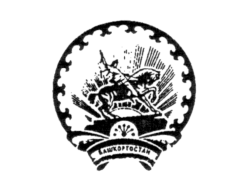 

Республика БашкортостанАдминистрациясельского поселенияПокровский сельсоветмуниципального районаФедоровский районФедоровский районд. Покровка, ул Молодежная, 5тел47-14ИНН 0247001279 ОГРН 1020201337573Е-mail: upravp@mail.ru